風靡世界的NBA球隊隊名來由　　美國興盛的職業籃球賽，也就是大家耳熟能詳的NBA（National BasketballAssociation）賽事，不但帶動了國內外龐大的運動經濟產業，跨國廠商爭相邀請明星球員代言也顯示其魅力風靡世界。每年球賽在全球超過200個國家有轉播服務。全美東、西區加起來總共30支球隊，而NBA球隊隊名可和美國的風土民情密切相關，難怪美國在地球迷們各有擁護，忠心又熱情！　　球隊名稱來源大致跟當地的人文、產業或自然景觀有關，例如：芝加哥的畜牧業聞名，而公牛敢衝、無所畏懼的性格表達了奮戰到底的精神，形成「芝加哥公牛隊」。1776年美國於費城宣布獨立，於是有了「費城76人隊」。另外「聖安東尼馬刺隊」的「馬刺」，是騎馬者釘在鞋後跟一種鐵製的刺馬、提示馬行走的器具，呈現了美國西部大開發的時代特徵。底特律活塞隊起源於福特維恩市，1941年由當地的汽車活塞巨商弗雷德措爾納建立。原名叫福特維恩措爾納活塞隊，這個名字應該時老板為自己做廣告而起的，1957年活塞隊遷至底特律市，改名為底特律活塞，剛好底特律又是美國的汽車城。魔術隊則是因為迪士尼樂園在奧蘭多，而奧蘭多人最常說的一句話「Come to the magic」，也因而得名。鳳凰城（Phoenix）是亞利桑那州的首府，位於美國西側，當地沙漠多，降水少且陽光充足，因此「鳳凰城太陽隊」別具意義。另外一隊位於弗羅里達州，同樣有著溫暖的陽光，於是被命名為「邁阿密熱火隊」。　　這些球隊名稱時有更迭，有時候是球隊老闆的決定，有的時候是球迷票選，不變的是大家熱愛籃球的心情。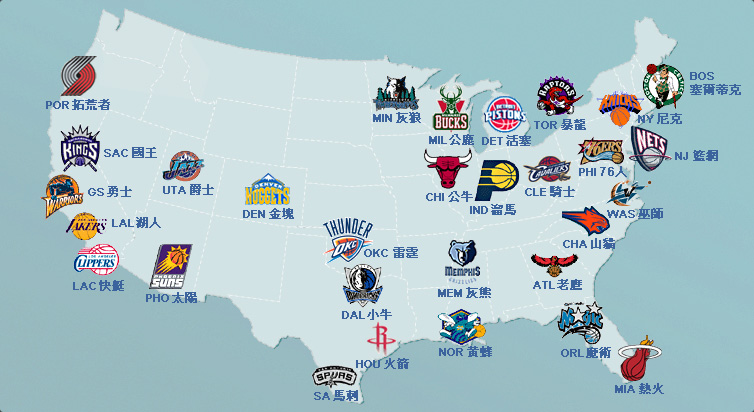 